Planning Commission
Meeting Agenda
August 7, 2018 ⦁ 6:30 p.m.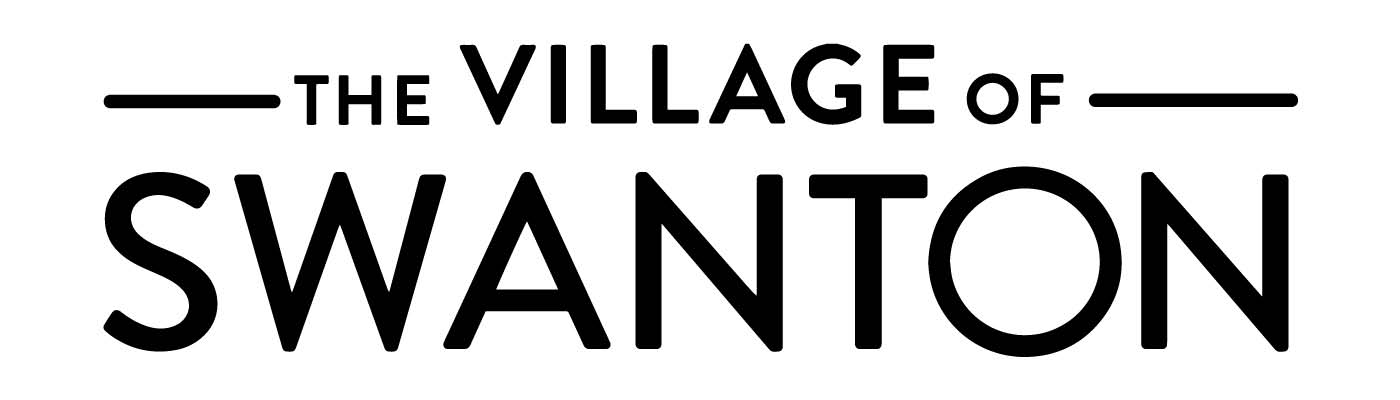 Call to OrderRoll Call: Mr. DeGood, Mr. Dzyak, Mr. Erdman, Mayor Roth, Mr. YoungApproval of Minutes: July 3, 2018Public Hearing110 BrooksideVariance RequestAcknowledge applicant, or representative, to speak on behalf of applicationAcknowledge those who wish to speak in support of applicationAcknowledge those who wish to speak in opposition of applicationMetroparks Toledo 3520 Waterville SwantonSite Plan ReviewVariance RequestAcknowledge applicant, or representative, to speak on behalf of applicationAcknowledge those who wish to speak in support of applicationAcknowledge those who wish to speak in opposition of applicationZoning Staff ReportOpen ForumAdjourn